Buenos Aires, 21 enero 2014.-CIRCULAR 5/2014CALENDARIO ENDURANCE 2014.14 y 15 de marzo   EZEIZA hasta 160 km 2y3 de mayo    JUNIN hasta 120 km 13 y 14 de junio en ALBERTI hasta 160 km25 y26 de julio RIO CUARTO hasta 120 km22y23 de agosto AACCA ,sede provisoria Campo de Mayo hasta 120 km12 y 13 de septiembre TUCUMAN, ASOCIACION DE ENDURANCE Y PRUEBAS DE FONDO DEL NOA hasta 120 km3 y 4 de octubre EZEIZA hasta 120 km14 y 15 de noviembre, MONTE HERMOSO hasta 160 km.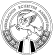 Federación Ecuestre ArgentinaGorostiaga 2287 - Tel. 4772-0428  Fax. 4775-4423- E-MAIL: fea@fibertel.com.ar 1426 – BUENOS AIRES 